Construire une activitéVoir exemple : « Un ado sur un canapé ! »1ère partie :  « Se poser les bonnes questions »									Exemple :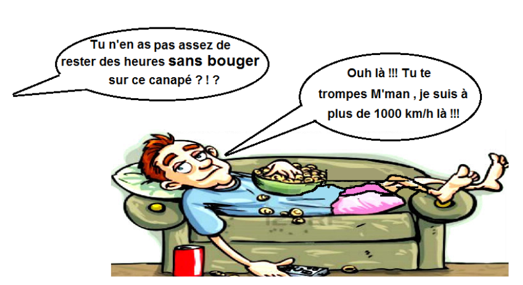 2ème partie :  « Prévoir … »